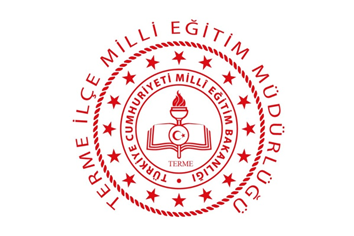 İÇİNDEKİLER 1.	İLGİLİ MEVZUAT2.	GENEL AÇIKLAMALAR3.	ÖĞRETMENLİK İÇİN ARANILAN GENEL ŞARTLAR4.	BAŞVURU İŞLEMİNİN YAPILMASI5.	GÖREVLENDİRMELERDE ÖNCELİK DURUMU6.	İSTENİLECEK EVRAKLAR7.	GÖREVLENDİRMELERİN YAPILMASINA DAİR ESASLARİLGİLİ MEVZUATMillî Eğitim Bakanlığı Yönetici Ve Öğretmenlerinin Ders ve Ek Ders Saatlerine İlişkin 01/12 /2006 tarih ve 2006 /11350 sayılı Kararı.80 Sayılı Talim ve Terbiye Kurulu Kararı. Merkezi Bütçe Kanunu. Milli Eğitim Bakanlığı Norm Kadro Yönetmeliği.GENEL AÇIKLAMALARBu kılavuz 2023-2024 Eğitim Öğretim Yılı Ders Ücreti Karşılığı Ücretli Öğretmenlik için başvuru ve yerleştirmelere ilişkin esas ve usulleri belirlemek amacı ile oluşturulmuştur. Üniversitelerin lisans programlarından mezun olanların başvuruları kabul edilecek; ön lisans, lise ve dengi okullardan mezun olanlar kabul edilmeyecektir.2023-2024 Eğitim Öğretim Yılında ders ücreti karşılığı öğretmen olarak müracaatta bulunan erkek adaylarda askerlik ile ilişkisi bulunmaması şartı aranacaktır. (Terhis, tecil ya da muaf olmak.) Bu kılavuzda yapılan açıklamalara ek olarak oluşabilecek değişiklikler ile uygulamalara yönelik açıklamalar http://terme.meb.gov.tr adresinde yayımlanacaktır. Terme İlçesi 2023-2024 Eğitim Öğretim Yılı Ders Ücreti Karşılığı Ücretli Öğretmenlik için ilk görevlendirme 04/09/2023 tarihinde yapılacak olup; aynı tarih itibariyle e-devlet üzerinden ön başvuru yapılan ve başvuru formu ile belgelerini Terme İlçe Milli Eğitim Müdürlüğü İnsan Kaynakları Şubesine teslim eden adaylar içinden KPSS 2022 ve 2023 P121 puan sıralaması ile ihtiyaç karşılanacaktır. 04/09/2023 tarihinden sonra, 2023-2024 Eğitim Öğretim Yılı boyunca ücretli öğretmen ihtiyacı doğması durumunda, görevlendirmelerin yapılacağı tarih itibariyle e-devlet üzerinden ön başvuru yapılan ve başvuru formu ile belgelerini Terme İlçe Milli Eğitim Müdürlüğü İnsan Kaynakları Şubesine teslim eden adaylar içinden KPSS 2022 ve 2023 P121 puan sıralaması ile ihtiyaçların karşılanması yoluna gidilecektir. Başvurular; ön başvuru şeklinde e-devlet sistemi üzerinden Milli Eğitim Bakanlığı uzantısından yapılacak olup, e-devlet üzerinden ön başvuruda bulunanlar Terme İlçe Milli Eğitim Müdürlüğüne ön başvuruda beyan ettikleri belgeleri başvuru formu ile birlikte bir föy içerisinde elden teslim edecektir. E-devlet üzerinden ön başvuru yapılıp başvuru formu ile birlikte beyan edilen belgelerin olduğu dosyayı teslim etmeyen adayların başvuruları dikkate alınmayacaktır. İlçe müdürlüğümüze posta/e-posta/faks/mektup vb. yollar ile yapılan müracaatlar kabul edilmeyecektir.2023-2024 EĞİTİM ÖĞRETİM YILI DERS ÜCRETİ KARŞILIĞI ÖĞRETMENLİK İÇİN ARANILAN GENEL ŞARTLARTürkiye Cumhuriyeti vatandaşı  olmak. Kamu haklarından mahrum  bulunmamak.Türk Ceza Kanununun 53. Maddesinde belirtilen süreler geçmiş olsa bile; kasten işlenen bir suçtan dolayı bir yıl veya daha fazla süreyle hapis cezasına ya da affa uğramış olsa bile devletin güvenliğine karşı suçlar, anayasal düzene ve bu düzenin işleyişine karşı işlenen suçlar, millî savunmaya karşı işlenen suçlar, devlet sırlarına karşı suçlar ve casusluk, zimmet, irtikâp, rüşvet, hırsızlık, dolandırıcılık, sahtecilik, güveni kötüye kullanma, hileli iflas, ihaleye fesat karıştırma, edimin ifasına fesat karıştırma, suçtan kaynaklanan mal varlığı  değerlerini aklama veya kaçakçılık suçlarından mahkûm olmamak. Askerlik yükümlüsü olan adayların askerlikle ilişkisi bulunmamak (askerliğini yapmış, muaf veya tecilli olmak).  Yurt dışındaki yükseköğretim kurumlarından mezun olanlar bakımından, öğreniminin yurt içindeki yükseköğretim kurumlarına veya programlarına denkliği yapılmış olmak. Herhangi bir sosyal güvenlik kurumuna bağlı olarak çalışmamak. FETO/PDY ve terör örgütleri kapsamında güvenlik soruşturması yapılacaktır.Başvuruda yanlış beyanda bulunan adayların başvuruları geçersiz sayılacaktır.BAŞVURU İŞLEMİNİN YAPILMASIÖn başvurular e-devlet sistemi üzerinden https://www.turkiye.gov.tr/milli-egitim-ucretli-ogretmenlik-basvurusu modülünden yapılacaktır. Ön başvuruda e-devlet üzerinden beyan edilen bilgilere ilişkin belgeler, başvuru formu ile birlikte Terme İlçe Milli Eğitim Müdürlüğü İnsan Kaynakları Şubesine bir dosya halinde elden teslim edilecektir. Dosyasını teslim etmeyen adayların müracaatları işleme alınmayacaktır.Başvuru modülüne girilen bilgilerin doğru ve eksiksiz olmasından adayın kendisi sorumludur. Göreve başlanması durumunda girilen bilgilerin, asıl belgeleri ile kontrol edileceğinden yanlış bilgi girilmesi durumunda görevlendirme iptal edilecektir.Adaylar; asil ve yan alan olmak üzere 2 branşta müracaat yapabilecek olup, yan alandan görev almak İsteyenlerden (Özel Eğitim, Yabancı Dil, Bilgisayar vb.) görev verilecek alana uygun sertifika veya yeterlilik belgeleri istenecektir.2023/2024 eğitim öğretim yılında yapılacak görevlendirmeler KPSS 2022 ve 2023 P121 puan sıralama üstünlüğüne göre yapılacaktır. Yine yıl içinde ihtiyaç olması durumunda ücretli öğretmen görevlendirilmesi yapılacaktır. 2023 Öğretmenlik Alan Sınavına gireceklerin Sınav sonucu açıklandığı günden itibaren sınav sonuç belgesini Müdürlüğümüz İnsan Kaynakları Şubesine teslim etmesi halinde sıralamada güncelleme yapılacaktır.GÖREVLENDİRMELERDE ÖNCELİK DURUMUA.   Sınıf Öğretmenliği için; Eğitim Fakültesi Sınıf Öğretmenliği Bölümü mezunları,Eğitim Fakültesi mezunlarından sınıf öğretmenliği sertifikası olanlar,Fen Edebiyat Fakültesi mezunlarından  yüksek lisans yapmış olanlardan sınıf öğretmenliği sertifikası olanlar,Fen Edebiyat Fakültesi mezunlarından sınıf öğretmenliği sertifikası olanlar.B. Branş Öğretmenliği için; Eğitim Fakültesi ilgili alan mezunları, Fen Edebiyat Fakültesi mezunlarından alanlarında tezsiz yüksek lisans yapmış olanlar veya pedagojik formasyonu olanlar,Talim Terbiye Kurulunun 80 Sayılı Kararı gereği mezuniyet alanı, atanmasına kaynak oluşturan öğretmenlik branşına uygun olanlar (örneğin Türkçe, Sosyal Bilgiler, İlköğretim Matematik, Fen Bilimleri alan öğretmenliklerine kaynak teşkil eden programlardan mezun olanlarla, ihtiyacın karşılanamaması durumunda Türkçe alanına Türk Dili ve Edebiyatı; Sosyal Bilgiler alanına Tarih ve Coğrafya; İlköğretim Matematik alanına Matematik; Fen Bilimleri alanına Fizik, Kimya ve Biyoloji alan öğretmenliklerine kaynak teşkil eden programlardan da mezun olanların ataması yapılabilir.),Fen Edebiyat Fakültesi ilgili bölüm mezunları,Diğer Fakülte mezunları.C. Okul Öncesi Öğretmenliği için;2011/43 Nolu Ek Ders Karşılığı Görevlendirme Konulu Genelge hükümlerindeki sıraya göre gerçekleştirilecektir.Okul Öncesi Öğretmenliği mezunları,Çocuk Gelişimi Öğretmenliği mezunları, Çocuk Gelişimi Lisans mezunları (formasyonlu),Çocuk Gelişimi Lisans mezunları (formasyonsuz),Sınıf Öğretmenliği mezunları,Diğer Eğitim Fakültesi mezunları.D. Özel Eğitim Öğretmenliği İçin;1. Özel Eğitim Öğretmenliği mezunları,2. 80 saat ve üstü Ücretli Öğretmenler İçin Özel Eğitim Uygulamaları Sertifikası olması şartıyla;Sınıf Öğretmenliği mezunları,Okul Öncesi Öğretmenliği mezunları,Rehberlik ve Psikolojik Danışmanlık öğretmenliği mezunları,Türkçe Öğretmenliği mezunları,Sosyal Bilgiler Öğretmenliği mezunları,Edebiyat Öğretmenliği mezunları,Eğitim Fakültesi diğer alan mezunları.E. Mesleki ve Teknik Eğitim Kurumları Alan Öğretmenleri için;Eğitim fakültelerinin ilgili öğretmenlik alanından mezun olanlar,YÖK tarafından ilgili eğitim fakültelerinin öğretmenlik alanlarına denkliği kabul edilen ve atamaya kaynak teşkil edilen bölümlerden pedagojik formasyon almış olanlar,YÖK tarafından ilgili eğitim fakültelerinin öğretmenlik alanlarına denkliği kabul edilen ve atamaya kaynak teşkil edilen bölümlerden pedagojik formasyonu olmayıp tezli/tezsiz yüksek lisans yapmış olanlar.F. Kendi Aralarındaki Sıralama Ölçütü;2022 ve 2023 KPSS P-121 puan üstünlüğüne göre, KPSS-121 puanı olmayanlar diploma puanına göre sıralamaya tabi tutulacaktır.6. İSTENİLECEK EVRAKLARÖn Başvurular e-devlet üzerinden yapılacak olup; ön başvuruda beyan edilen evraklar İlçe Milli Eğitim Müdürlüğü İnsan Kaynakları Şubesine başvuru formu ile birlikte bir dosya halinde elden teslim edilecektir. E-devlet üzerinden yapılıp; başvuru formu ile birlikte hazırlanan dosya bizzat İlçe Milli Eğitim Müdürlüğü İnsan Kaynakları Şubesine teslim edilmediği ve kayda girmediği takdirde müracaatlar değerlendirmeye alınmayacaktır. (NOT: Sadece e-devlet başvuruları dikkate alınmayacaktır.)İlçe Milli Eğitim Müdürlüğü İnsan Kaynakları Şubesine Teslim Edilecek Dosyada İstenilen Belgeler;Başvuru Formu (Terme İlçe Milli Eğitim Müdürlüğü web sitesinden ilgili linkten veya Terme İlçe Milli Eğitim Müdürlüğü İnsan Kaynakları Şubesinden elden temin edilebilir.),Nüfus cüzdanı fotokopisi, Diploma veya Mezuniyet Belgesinin e-devlet çıktısı,Eğitim fakültesi mezunu olmayanlar için; formasyon belgesi/yüksek lisans diploması e-devlet çıktıları,Sertifikaların e-devlet çıktıları,2022 veya 2023 KPSS P-121 Sonuç Belgesi.Görevlendirildiği Takdirde Sonradan Dosyaya Eklenecekler;Sağlık Raporu (Aile Hekimliğinden temin edilecektir.),Sabıka Kaydı (e-devlet çıktısı),Askerlik Durum Belgesi (Tecil, terhis, muaf vb.) (Erkek Adaylar için istenecektir.),Yapı Kredi Bankası Terme Şubesinden hesap açılarak IBAN numarasının bulunduğu makbuz.GÖREVLENDİRMELERİN YAPILMASINA DAİR ESASLARGörevlendirilen ücretli öğretmenler kurum amirinin yetkisi ile başlatılır.Müdürlüğümüze bağlı okul ve kurumların belirttikleri ihtiyaçlara göre görevlendirmeler yapılacaktır. Adaylara, başvuru sırasında verdikleri iletişim bilgilerinden ulaşılacaktır. Adaylar kılavuzdaki öncelik sırasına göre aranmaktadır. Adayların aranma, ulaşılma ya da ulaşılamama durumları tutanakla komisyon tarafından kayıt altına alınmaktadır. Adaya iletişim bilgisinden ulaşılamaması durumunda öncelik sıralamasına göre sıradaki adaya ulaşılmaktadır. Bu nedenle adaya ulaşılamaması durumunda aday herhangi bir hak talebinde bulunamayacaktır. Evraklarını tamamlayan adayların görevlendirme onayı alındıktan sonra aday ile Kurumumuz arasında sözleşme metninin imzalanması ve SGK girişi yapılmasının ardından okul/kurumdaki görevine başlatılması sağlanacaktır.Görev alıp eğitim öğretim yılı içerisinde geçerli bir mazereti olmaksızın görevi bırakan ücretli öğretmenlere aynı yıl içerisinde tekrar görev verilmeyecektir. Hükümet Konağı K:5 Terme/SAMSUN                                                         					  Ayrıntılı bilgi için: e-posta: terme55_insankaynaklari@meb.gov.tr                                    				                Tel: 876 28 52  -  116Faks:0(362) 876 68 25        Başvuru Süresi ve Şekli             04/09/2023 tarihine kadar e-devlet üzerinden yapılan başvurular değerlendirmeye alınarak ilk görevlendirmeler yapılacak olup, 04/09/2023 tarihinden sonra yapılan başvurular sıralamaya alınarak ihtiyaç duyulduğunda değerlendirmeye alınacaktır. Başvurular e-devlet üzerinden https://www.turkiye.gov.tr/milli-egitim-ucretli-ogretmenlik-basvurusu modülünden ön başvuru şeklinde yapılacak olup, ayrıca İlçe Milli Eğitim Müdürlüğü İnsan Kaynakları Şubesine Başvuru Formu ve e-devlet üzerinden beyan edilen belgelerden oluşan bir dosya ile şahsen başvuru yapılması esastır. Bunun haricinde sadece e-devlet üzerinden yapılan başvurular veya posta, elektronik posta ve faks yoluyla yapılacak başvurular değerlendirmeye alınmayacaktır.Görevlendirme Süreci          İhtiyaç oluştuğunda görevlendirmeler başvuru kılavuzunda belirtilen esaslara göre yapılacaktır.